		Registration/Medical Release Form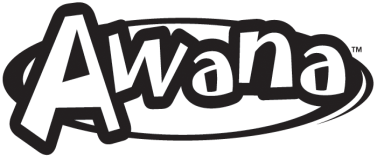 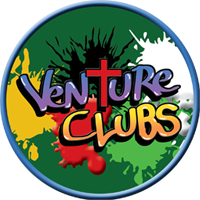 										   	  Shirt/vest            Fee 										                Size/Color        Clubber’s Name ___________________________ Birthdate _______ Grade ____ Age ___   __________        ______Clubber’s Name ___________________________ Birthdate _______ Grade ____ Age ___   __________        ______Clubber’s Name ___________________________ Birthdate _______ Grade ____ Age ___   __________        ______Clubber’s Name ___________________________ Birthdate _______ Grade ____ Age ___   __________        ______Additional Handbooks and/or Uniforms: __________________________________________ 		     ______												    Total:   _______Address ____________________________________________________________________             	Home Phone: ______________________________ Cell Phone: _______________________ E-mail Address: _________________________________________________________________________Home Church: _____________________________________   Brought by: __________________________To whom it may concern:As a parent and/or guardian, I authorize the treatment by a qualified, licensed, medical doctor of the above minor/minors in the event of a medical emergency which, in the opinion of the attending physician, may endanger his/her life, cause disfigurement, physical impairment, or undue discomfort if delayed.This authority is granted only after a reasonable effort has been made to reach me.Parent/guardian: ___________________________________ Relationship: __________________________Family Physician: _________________________________________ Phone: _________________________Insurance Co. ____________________________________________ Policy #: ________________________Please list any medical allergies, chronic illnesses, or other conditions: ______________________________

________________________________________________________________________________________

________________________________________________________________________________________Other contact in case of emergency:Name: ____________________________________________ Phone: ________________________________This release form is completed and signed with the sole purpose of authorizing medical treatment under emergency circumstances in my absence. Signed: ____________________________________________Date: ________________________________